Ficha DescritivaFicha DescritivaFicha DescritivaFicha Descritiva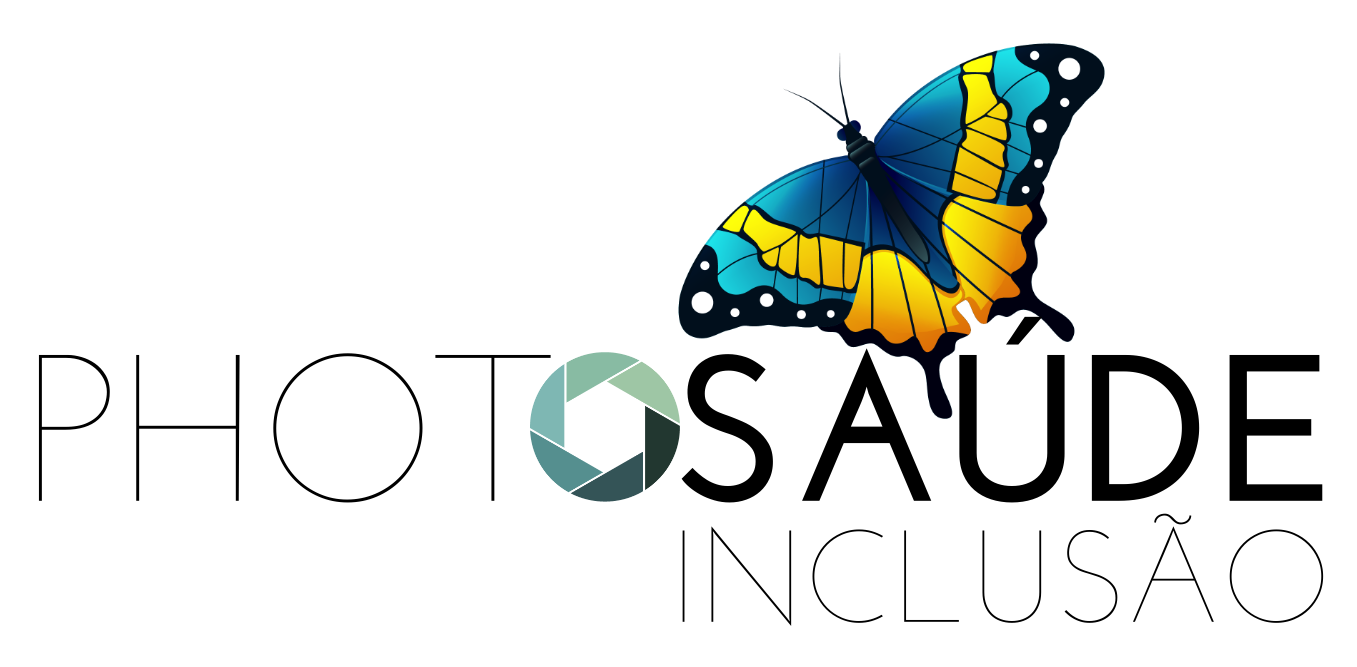 Título:TRINCO PERIGOSOTRINCO PERIGOSOTRINCO PERIGOSOTRINCO PERIGOSOTRINCO PERIGOSOTRINCO PERIGOSOTRINCO PERIGOSOTRINCO PERIGOSOAutor(es):Jagonette Teixeira RamosJagonette Teixeira RamosJagonette Teixeira RamosJagonette Teixeira RamosJagonette Teixeira RamosJagonette Teixeira RamosJagonette Teixeira RamosJagonette Teixeira RamosOustógio da SilvaOustógio da SilvaOustógio da SilvaOustógio da SilvaOustógio da SilvaOustógio da SilvaOustógio da SilvaOustógio da SilvaCURSO:NutriçãoNutriçãoNutriçãoNutriçãoNutriçãoNutriçãoNutriçãoNutriçãoOrientador(es):José Musse Costa Lima Jereissati, Rosilaine dos Santos Paixão, Ana Cláudia Queiroz Bonfim, Alexandre Nakura.José Musse Costa Lima Jereissati, Rosilaine dos Santos Paixão, Ana Cláudia Queiroz Bonfim, Alexandre Nakura.José Musse Costa Lima Jereissati, Rosilaine dos Santos Paixão, Ana Cláudia Queiroz Bonfim, Alexandre Nakura.José Musse Costa Lima Jereissati, Rosilaine dos Santos Paixão, Ana Cláudia Queiroz Bonfim, Alexandre Nakura.José Musse Costa Lima Jereissati, Rosilaine dos Santos Paixão, Ana Cláudia Queiroz Bonfim, Alexandre Nakura.José Musse Costa Lima Jereissati, Rosilaine dos Santos Paixão, Ana Cláudia Queiroz Bonfim, Alexandre Nakura.José Musse Costa Lima Jereissati, Rosilaine dos Santos Paixão, Ana Cláudia Queiroz Bonfim, Alexandre Nakura.José Musse Costa Lima Jereissati, Rosilaine dos Santos Paixão, Ana Cláudia Queiroz Bonfim, Alexandre Nakura.Noções de Biossegurança mostram que deve-se ter muito cuidado ao utilizar banheiros públicos. Naturalmente, ao sair, lava-se as mãos, por vezes cuidadosamente. Mas comete-se um grande equívoco ao tocar o trinco da porta ou mesmo a torneira ao fechá-la. Esses locais são contaminados. Apesar de serem elementos não críticos, o trinco da porta e  a torneira contêm bactérias e fungos patogênicos. Estes, passam para as mãos e são facilmente disseminados na própria pessoa e nas demais que tiverem contato. Recomenda-se utilizar papel-toalha ou secador automático para secagem das mãos e não tocar mais em nada. A falta de higiene pessoal é descrita pela OMS como um dos principais fatores de risco para a aquisição de doenças infecciosas. Isto, em um contexto como o uso de banheiros públicos, é fácil entender por que pensa-se em todo tipo de ideia de contágio, já que as condições de limpeza podem não ser as mais adequadas: esse banheiro foi usado por muitas pessoas ao longo de um dia, mesmo que tenha sido desinfetado. A superfície de um banheiro sujo pode se tornar um lugar ideal para que os micro-organismos encontrem as condições necessárias de umidade e temperatura para crescer e se desenvolver, segundo autores do Departamento de Microbiologia Clínica do Hospital da Universidade de Navarra.Noções de Biossegurança mostram que deve-se ter muito cuidado ao utilizar banheiros públicos. Naturalmente, ao sair, lava-se as mãos, por vezes cuidadosamente. Mas comete-se um grande equívoco ao tocar o trinco da porta ou mesmo a torneira ao fechá-la. Esses locais são contaminados. Apesar de serem elementos não críticos, o trinco da porta e  a torneira contêm bactérias e fungos patogênicos. Estes, passam para as mãos e são facilmente disseminados na própria pessoa e nas demais que tiverem contato. Recomenda-se utilizar papel-toalha ou secador automático para secagem das mãos e não tocar mais em nada. A falta de higiene pessoal é descrita pela OMS como um dos principais fatores de risco para a aquisição de doenças infecciosas. Isto, em um contexto como o uso de banheiros públicos, é fácil entender por que pensa-se em todo tipo de ideia de contágio, já que as condições de limpeza podem não ser as mais adequadas: esse banheiro foi usado por muitas pessoas ao longo de um dia, mesmo que tenha sido desinfetado. A superfície de um banheiro sujo pode se tornar um lugar ideal para que os micro-organismos encontrem as condições necessárias de umidade e temperatura para crescer e se desenvolver, segundo autores do Departamento de Microbiologia Clínica do Hospital da Universidade de Navarra.Noções de Biossegurança mostram que deve-se ter muito cuidado ao utilizar banheiros públicos. Naturalmente, ao sair, lava-se as mãos, por vezes cuidadosamente. Mas comete-se um grande equívoco ao tocar o trinco da porta ou mesmo a torneira ao fechá-la. Esses locais são contaminados. Apesar de serem elementos não críticos, o trinco da porta e  a torneira contêm bactérias e fungos patogênicos. Estes, passam para as mãos e são facilmente disseminados na própria pessoa e nas demais que tiverem contato. Recomenda-se utilizar papel-toalha ou secador automático para secagem das mãos e não tocar mais em nada. A falta de higiene pessoal é descrita pela OMS como um dos principais fatores de risco para a aquisição de doenças infecciosas. Isto, em um contexto como o uso de banheiros públicos, é fácil entender por que pensa-se em todo tipo de ideia de contágio, já que as condições de limpeza podem não ser as mais adequadas: esse banheiro foi usado por muitas pessoas ao longo de um dia, mesmo que tenha sido desinfetado. A superfície de um banheiro sujo pode se tornar um lugar ideal para que os micro-organismos encontrem as condições necessárias de umidade e temperatura para crescer e se desenvolver, segundo autores do Departamento de Microbiologia Clínica do Hospital da Universidade de Navarra.Noções de Biossegurança mostram que deve-se ter muito cuidado ao utilizar banheiros públicos. Naturalmente, ao sair, lava-se as mãos, por vezes cuidadosamente. Mas comete-se um grande equívoco ao tocar o trinco da porta ou mesmo a torneira ao fechá-la. Esses locais são contaminados. Apesar de serem elementos não críticos, o trinco da porta e  a torneira contêm bactérias e fungos patogênicos. Estes, passam para as mãos e são facilmente disseminados na própria pessoa e nas demais que tiverem contato. Recomenda-se utilizar papel-toalha ou secador automático para secagem das mãos e não tocar mais em nada. A falta de higiene pessoal é descrita pela OMS como um dos principais fatores de risco para a aquisição de doenças infecciosas. Isto, em um contexto como o uso de banheiros públicos, é fácil entender por que pensa-se em todo tipo de ideia de contágio, já que as condições de limpeza podem não ser as mais adequadas: esse banheiro foi usado por muitas pessoas ao longo de um dia, mesmo que tenha sido desinfetado. A superfície de um banheiro sujo pode se tornar um lugar ideal para que os micro-organismos encontrem as condições necessárias de umidade e temperatura para crescer e se desenvolver, segundo autores do Departamento de Microbiologia Clínica do Hospital da Universidade de Navarra.Noções de Biossegurança mostram que deve-se ter muito cuidado ao utilizar banheiros públicos. Naturalmente, ao sair, lava-se as mãos, por vezes cuidadosamente. Mas comete-se um grande equívoco ao tocar o trinco da porta ou mesmo a torneira ao fechá-la. Esses locais são contaminados. Apesar de serem elementos não críticos, o trinco da porta e  a torneira contêm bactérias e fungos patogênicos. Estes, passam para as mãos e são facilmente disseminados na própria pessoa e nas demais que tiverem contato. Recomenda-se utilizar papel-toalha ou secador automático para secagem das mãos e não tocar mais em nada. A falta de higiene pessoal é descrita pela OMS como um dos principais fatores de risco para a aquisição de doenças infecciosas. Isto, em um contexto como o uso de banheiros públicos, é fácil entender por que pensa-se em todo tipo de ideia de contágio, já que as condições de limpeza podem não ser as mais adequadas: esse banheiro foi usado por muitas pessoas ao longo de um dia, mesmo que tenha sido desinfetado. A superfície de um banheiro sujo pode se tornar um lugar ideal para que os micro-organismos encontrem as condições necessárias de umidade e temperatura para crescer e se desenvolver, segundo autores do Departamento de Microbiologia Clínica do Hospital da Universidade de Navarra.Noções de Biossegurança mostram que deve-se ter muito cuidado ao utilizar banheiros públicos. Naturalmente, ao sair, lava-se as mãos, por vezes cuidadosamente. Mas comete-se um grande equívoco ao tocar o trinco da porta ou mesmo a torneira ao fechá-la. Esses locais são contaminados. Apesar de serem elementos não críticos, o trinco da porta e  a torneira contêm bactérias e fungos patogênicos. Estes, passam para as mãos e são facilmente disseminados na própria pessoa e nas demais que tiverem contato. Recomenda-se utilizar papel-toalha ou secador automático para secagem das mãos e não tocar mais em nada. A falta de higiene pessoal é descrita pela OMS como um dos principais fatores de risco para a aquisição de doenças infecciosas. Isto, em um contexto como o uso de banheiros públicos, é fácil entender por que pensa-se em todo tipo de ideia de contágio, já que as condições de limpeza podem não ser as mais adequadas: esse banheiro foi usado por muitas pessoas ao longo de um dia, mesmo que tenha sido desinfetado. A superfície de um banheiro sujo pode se tornar um lugar ideal para que os micro-organismos encontrem as condições necessárias de umidade e temperatura para crescer e se desenvolver, segundo autores do Departamento de Microbiologia Clínica do Hospital da Universidade de Navarra.Noções de Biossegurança mostram que deve-se ter muito cuidado ao utilizar banheiros públicos. Naturalmente, ao sair, lava-se as mãos, por vezes cuidadosamente. Mas comete-se um grande equívoco ao tocar o trinco da porta ou mesmo a torneira ao fechá-la. Esses locais são contaminados. Apesar de serem elementos não críticos, o trinco da porta e  a torneira contêm bactérias e fungos patogênicos. Estes, passam para as mãos e são facilmente disseminados na própria pessoa e nas demais que tiverem contato. Recomenda-se utilizar papel-toalha ou secador automático para secagem das mãos e não tocar mais em nada. A falta de higiene pessoal é descrita pela OMS como um dos principais fatores de risco para a aquisição de doenças infecciosas. Isto, em um contexto como o uso de banheiros públicos, é fácil entender por que pensa-se em todo tipo de ideia de contágio, já que as condições de limpeza podem não ser as mais adequadas: esse banheiro foi usado por muitas pessoas ao longo de um dia, mesmo que tenha sido desinfetado. A superfície de um banheiro sujo pode se tornar um lugar ideal para que os micro-organismos encontrem as condições necessárias de umidade e temperatura para crescer e se desenvolver, segundo autores do Departamento de Microbiologia Clínica do Hospital da Universidade de Navarra.Noções de Biossegurança mostram que deve-se ter muito cuidado ao utilizar banheiros públicos. Naturalmente, ao sair, lava-se as mãos, por vezes cuidadosamente. Mas comete-se um grande equívoco ao tocar o trinco da porta ou mesmo a torneira ao fechá-la. Esses locais são contaminados. Apesar de serem elementos não críticos, o trinco da porta e  a torneira contêm bactérias e fungos patogênicos. Estes, passam para as mãos e são facilmente disseminados na própria pessoa e nas demais que tiverem contato. Recomenda-se utilizar papel-toalha ou secador automático para secagem das mãos e não tocar mais em nada. A falta de higiene pessoal é descrita pela OMS como um dos principais fatores de risco para a aquisição de doenças infecciosas. Isto, em um contexto como o uso de banheiros públicos, é fácil entender por que pensa-se em todo tipo de ideia de contágio, já que as condições de limpeza podem não ser as mais adequadas: esse banheiro foi usado por muitas pessoas ao longo de um dia, mesmo que tenha sido desinfetado. A superfície de um banheiro sujo pode se tornar um lugar ideal para que os micro-organismos encontrem as condições necessárias de umidade e temperatura para crescer e se desenvolver, segundo autores do Departamento de Microbiologia Clínica do Hospital da Universidade de Navarra.Noções de Biossegurança mostram que deve-se ter muito cuidado ao utilizar banheiros públicos. Naturalmente, ao sair, lava-se as mãos, por vezes cuidadosamente. Mas comete-se um grande equívoco ao tocar o trinco da porta ou mesmo a torneira ao fechá-la. Esses locais são contaminados. Apesar de serem elementos não críticos, o trinco da porta e  a torneira contêm bactérias e fungos patogênicos. Estes, passam para as mãos e são facilmente disseminados na própria pessoa e nas demais que tiverem contato. Recomenda-se utilizar papel-toalha ou secador automático para secagem das mãos e não tocar mais em nada. A falta de higiene pessoal é descrita pela OMS como um dos principais fatores de risco para a aquisição de doenças infecciosas. Isto, em um contexto como o uso de banheiros públicos, é fácil entender por que pensa-se em todo tipo de ideia de contágio, já que as condições de limpeza podem não ser as mais adequadas: esse banheiro foi usado por muitas pessoas ao longo de um dia, mesmo que tenha sido desinfetado. A superfície de um banheiro sujo pode se tornar um lugar ideal para que os micro-organismos encontrem as condições necessárias de umidade e temperatura para crescer e se desenvolver, segundo autores do Departamento de Microbiologia Clínica do Hospital da Universidade de Navarra.Metadados:Câmera:Câmera:D7200 NikonD7200 NikonD7200 NikonD7200 NikonD7200 NikonD7200 NikonMetadados:Resolução:Resolução:24 MP24 MP24 MP24 MP24 MP24 MPMetadados:Data da Criação:Data da Criação:10/03/201910/03/201910/03/201910/03/201910/03/201910/03/2019Metadados:AberturaAberturaF5.3Velocidade:1/2501/250ISO:100Referências:Referências:Referências:Referências:Referências:Referências:Referências:Referências:Referências:LUCHESI, V. G & VARGAS, C. A. Biossegurança. Rio de Janeiro: 3ª ed. Editora Atheneu. 2017.SIKKA, J., Noções de Biossegurança. Rio de Janeiro, Ed. Guanabara-Koogan, 2000.BERTHOLDY, U. Microbiologia e Meios de Cultura. Microbios ao microscópio . Rio de Janeiro: Guanabara Koogan, 2017. LUCHESI, V. G & VARGAS, C. A. Biossegurança. Rio de Janeiro: 3ª ed. Editora Atheneu. 2017.SIKKA, J., Noções de Biossegurança. Rio de Janeiro, Ed. Guanabara-Koogan, 2000.BERTHOLDY, U. Microbiologia e Meios de Cultura. Microbios ao microscópio . Rio de Janeiro: Guanabara Koogan, 2017. LUCHESI, V. G & VARGAS, C. A. Biossegurança. Rio de Janeiro: 3ª ed. Editora Atheneu. 2017.SIKKA, J., Noções de Biossegurança. Rio de Janeiro, Ed. Guanabara-Koogan, 2000.BERTHOLDY, U. Microbiologia e Meios de Cultura. Microbios ao microscópio . Rio de Janeiro: Guanabara Koogan, 2017. LUCHESI, V. G & VARGAS, C. A. Biossegurança. Rio de Janeiro: 3ª ed. Editora Atheneu. 2017.SIKKA, J., Noções de Biossegurança. Rio de Janeiro, Ed. Guanabara-Koogan, 2000.BERTHOLDY, U. Microbiologia e Meios de Cultura. Microbios ao microscópio . Rio de Janeiro: Guanabara Koogan, 2017. LUCHESI, V. G & VARGAS, C. A. Biossegurança. Rio de Janeiro: 3ª ed. Editora Atheneu. 2017.SIKKA, J., Noções de Biossegurança. Rio de Janeiro, Ed. Guanabara-Koogan, 2000.BERTHOLDY, U. Microbiologia e Meios de Cultura. Microbios ao microscópio . Rio de Janeiro: Guanabara Koogan, 2017. LUCHESI, V. G & VARGAS, C. A. Biossegurança. Rio de Janeiro: 3ª ed. Editora Atheneu. 2017.SIKKA, J., Noções de Biossegurança. Rio de Janeiro, Ed. Guanabara-Koogan, 2000.BERTHOLDY, U. Microbiologia e Meios de Cultura. Microbios ao microscópio . Rio de Janeiro: Guanabara Koogan, 2017. LUCHESI, V. G & VARGAS, C. A. Biossegurança. Rio de Janeiro: 3ª ed. Editora Atheneu. 2017.SIKKA, J., Noções de Biossegurança. Rio de Janeiro, Ed. Guanabara-Koogan, 2000.BERTHOLDY, U. Microbiologia e Meios de Cultura. Microbios ao microscópio . Rio de Janeiro: Guanabara Koogan, 2017. LUCHESI, V. G & VARGAS, C. A. Biossegurança. Rio de Janeiro: 3ª ed. Editora Atheneu. 2017.SIKKA, J., Noções de Biossegurança. Rio de Janeiro, Ed. Guanabara-Koogan, 2000.BERTHOLDY, U. Microbiologia e Meios de Cultura. Microbios ao microscópio . Rio de Janeiro: Guanabara Koogan, 2017. LUCHESI, V. G & VARGAS, C. A. Biossegurança. Rio de Janeiro: 3ª ed. Editora Atheneu. 2017.SIKKA, J., Noções de Biossegurança. Rio de Janeiro, Ed. Guanabara-Koogan, 2000.BERTHOLDY, U. Microbiologia e Meios de Cultura. Microbios ao microscópio . Rio de Janeiro: Guanabara Koogan, 2017. 